Publicado en  el 18/12/2013 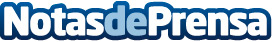 Nueva edición en Sevilla del “Curso Especializado de Marketing Digital”El curso, que se celebrará en ESIC Sevilla, tiene una duración de 60 horas y comienza el 24 de Enero de 2014.Datos de contacto:ESICNota de prensa publicada en: https://www.notasdeprensa.es/nueva-edicion-en-sevilla-del-curso_1 Categorias: Cursos http://www.notasdeprensa.es